Chemistry PAG 8: Measuring the rates of reactionCombined Science PAG C5: Measuring the rates of reactionSuggested Activity 3: Investigating reaction energeticsInstructions and answers for teachers 
and techniciansThese instructions cover the learner activity section which can be found on page 11. This Practical activity supports OCR GCSE Chemistry and Combined Science.When distributing the activity section to the learners either as a printed copy or as a Word file you will need to remove the teacher instructions section.OCR recommendations:Before carrying out any experiment or demonstration based on this guidance, it is the responsibility of teachers to ensure that they have undertaken a risk assessment in accordance with their employer’s requirements, making use of up-to-date information and taking account of their own particular circumstances. Any local rules or restrictions issued by the employer must always be followed.  CLEAPSS resources are useful for carrying out risk-assessments:  (http://science.cleapss.org.uk).Centres should trial experiments in advance of giving them to learners. Centres may choose to make adaptations to this practical activity, but should be aware that this may affect the Apparatus and Techniques covered by the learner.IntroductionLearners measure temperature changes of four reactions, and classify the reactions as exothermic or endothermic.DfE Apparatus and Techniques coveredThe codes used below match the OCR Practical Activity Learner Record Sheet (Chemistry / Combined Science) and Trackers (Chemistry / Combined Science) available online. There is no requirement to use these resources.By doing this experiment, learners have an opportunity to develop the following skills:1 [1] Use of appropriate apparatus to make and record a range of measurements accurately, including: (iii) temperature3 [8] Use of appropriate apparatus and techniques for: (i) conducting and monitoring chemical reactions5 [10] Making and recording of appropriate observations during chemical reactions including: (i) changes in temperature6 [11] Safe use and careful handling of gases, liquids and solids, including: (i) careful mixing of reagents under controlled conditions (ii) using appropriate apparatus to explore chemical changes and/or productsAimsTo investigate a series of chemical reactions and determine whether they are exothermic or endothermicIntended class time30–50 minutes depending on planning time. Links to Specifications: Gateway Science (Suite A) – including Working Scientifically (WS)C3.1a use chemical symbols to write the formulae of elements and simple covalent and ionic compoundsC3.1f describe the physical states of products and reactants using state symbols (s, l, g and aq)C3.2a distinguish between endothermic and exothermic reactions on the basis of the temperature change of the surroundingsC3.3d describe neutralisation as acid reacting with alkali or a base to form a salt plus waterC3.3f recall that carbonates and some metals react with acids and write balanced equations predicting products from given reactantsWS1.2a use scientific theories and explanations to develop hypothesesWS1.2b plan experiments or devise procedures to make observations, produce or characterise a substance, test hypotheses, check data or explore phenomenaWS1.3a Apply the cycle of collecting, presenting and analysing data, including: presenting observations and other data using appropriate methodsW1.3f Apply the cycle of collecting, presenting and analysing data, including: presenting reasoned explanationsWS2a carry out experimentsWS2b make and record observations and measurements using a range of apparatus and methodsWS2c presenting observations using appropriate methodsWS2d communicating the scientific rationale for investigations, methods used, findings and reasoned conclusions.Twenty First Century Science (Suite B) – including Ideas about Science (IaS)C1.2.1 distinguish between endothermic and exothermic reactions on the basis of the temperature change of the surroundingsC1.2.7 describe how you would investigate a chemical reaction to determine whether it is endothermic or exothermic (separate science only)C2.4.1 use chemical symbols to write the formulae of elements and simple covalent and ionic compoundsC2.4.4 describe the physical states of products and reactants using state symbols (s, l, g and aq)C5.4.4 describe neutralisation as acid reacting with alkali to form a salt plus water including the common laboratory acids hydrochloric acid, nitric acid and sulfuric acid and the common alkalis, the hydroxides of sodium, potassium and calciumC6.1.1 recall that acids react with some metals and with carbonates and write equations predicting products from given reactantsIaS1.1 in given contexts use scientific theories and tentative explanations to develop and justify hypotheses and predictionsIaS2.1 present observations and other data using appropriate formatsIaS2.11 in a given context interpret observations and other data (presented in diagrammatic, graphical, symbolic or numerical form) to make inferences and to draw reasoned conclusions, using appropriate scientific vocabulary and terminology to communicate the scientific rationale for findings and conclusionsMathematical Skills coveredNo defined mathematical skill is covered in this experiment.Health and SafetyEye protection should be worn at all times.Ensure that there are no open flames in the laboratoryEnsure that no learner is allowed to remove magnesium from the laboratoryMethodLearners will plan their own method to carry out these reactions. They should recognise that they need to take a temperature measurement before mixing the reagents and afterwards. Therefore, placing a liquid reagent in the polystyrene cup first is preferred. They should recognise the need to carefully rinse and dry the cup between reactions to prevent any unexpected reactions.Sample method:Place the polystyrene cup in the beaker to stabilise the cup, and provide some insulation.Add 20 cm3 of hydrochloric acid into the cup.Measure and record the temperature of the solution.Add 20 cm3 of sodium hydroxide into the cup.Stir the mixture with the thermometer and note the highest temperature.Dispose of the reaction mixture down the sink with plenty of water.Rinse and dry the cup.Repeat for the remaining mixtures.Sample table:Images from trialsAnalysis of results – trialExtension opportunitiesDocument updates	v1.1	February 2017		Published on qualification pageChemistry PAG 8: Measuring the rates of reactionCombined Science PAG C5: Measuring the rates of reactionSuggested Activity 3: Investigating reaction energeticsLearner ActivityIntroductionDuring a chemical reaction, energy is transferred between the system and the surroundings. An exothermic reaction transfers energy to the surrounding, while an endothermic reaction gains energy from the surroundings. When energy transfers as heat, the change in the temperature can be measured using a thermometer. In this experiment, you will measure the temperature change in a series of chemical reactions in order to determine whether they are exothermic or endothermic.AimsTo investigate a series of chemical reactions and determine whether they are exothermic or endothermicIntended class time10-20 minutes planning time + 20-30 minutes practical timeChemicals and equipment (per group)eye protectionpolystyrene cupbeaker (250 cm3)thermometer (-10°C to 110°C)measuring cylinder (10 cm3)spatulapaper towelmagnesium ribbonmagnesium powder (DANGER: Flammable)citric acid solid (WARNING: Irritant)0.4 mol dm–3 copper(II) sulfate (DANGER: Corrosive and irritant)0.4 mol dm–3 hydrochloric acid0.4 mol dm–3 sodium hydroxide (WARNING: Irritant)0.4 mol dm–3 sulfuric acid0.4 mol dm–3 sodium hydrogen carbonateHealth and SafetyEye protection should be worn at all times.Ensure that there are no open flames in the laboratoryDO NOT remove any chemical from the classroom.Method Using the equipment available to you, plan an experimental method to investigate the reaction energetics of the following reactions:sodium hydroxide solution + hydrochloric acid solutioncopper sulfate solution + magnesium powdersulfuric acid solution + magnesium ribbon.sodium hydrogen carbonate solution + citric acid solidConsider the measurements that you will need to make to determine the temperature change of the reaction, and hence determine whether the reaction is exothermic or endothermic.Write down your method, draw an appropriate table to collect and analyse your data, and have your teacher approve these before you start any experimental work.MethodResultsYour ability to analyse your observations may depend on how much of the GCSE Chemistry/Combined Science course you have studied. Your teacher will let you know which questions you should focus on:Extension opportunitiesDfE Apparatus and Techniques coveredIf you are using the OCR Practical Activity Learner Record Sheet (Chemistry / Combined Science) you may be able to tick off the following skills:This is a suggested practical activity that can be used as part of teaching the GCSE (9-1) Gateway Science (A) and Twenty First Century Science (B) specifications.These are not controlled assessment tasks, and there is no requirement to use these particular activities.You may modify these activities to suit your learners and centre. Alternative activities are available from, for example, Royal Society of Biology, Royal Society of Chemistry, Institute of Physics, CLEAPSS and publishing companies, or of your own devising.Further details are available in the specifications (Practical Skills Topics), and in these videos.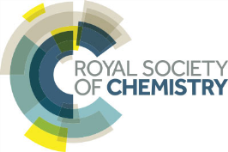 This resource is adapted from the Practical Chemistry project, developed by the Nuffield Foundation and the Royal Society of Chemistry – http://www.rsc.org/learn-chemistry/collections/experimentation/practical-chemistry specifically the practical ‘Exothermic or endothermic?’ –  http://www.rsc.org/learn-chemistry/resource/res00000406/exothermic-or-endothermic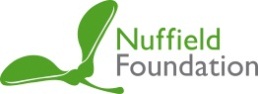 This resource is adapted from the Practical Chemistry project, developed by the Nuffield Foundation and the Royal Society of Chemistry – http://www.rsc.org/learn-chemistry/collections/experimentation/practical-chemistry specifically the practical ‘Exothermic or endothermic?’ –  http://www.rsc.org/learn-chemistry/resource/res00000406/exothermic-or-endothermicTechnical Requirements – PER GROUPChemicalsEquipmenteye protectionpolystyrene cupbeaker (250 cm3)thermometer (–10°C to 110°C)measuring cylinder (10 cm3)spatulapaper towelsReactionFinal temperature / CInitial temperature / CChange in temperature / CExothermic or endothermic reactionhydrochloric acid + sodium hydroxidesodium hydrogen carbonate solution + citric acid solidcopper sulfate solution + magnesium powdersulfuric acid + magnesium ribbon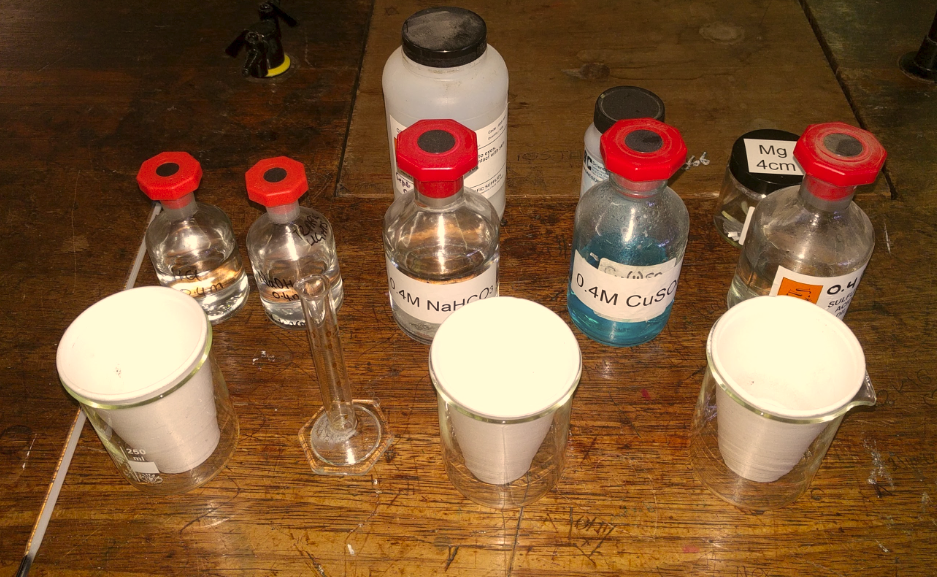 A sample experimental setupReactionFinal temperature / CInitial temperature / CChange in temperature / CExothermic or endothermic reaction20 cm3 hydrochloric acid + 20 cm3 sodium hydroxide2118+ 3exothermic20 cm3 sodium hydrogen carbonate solution + 4 spatulas citric acid solid1618– 2endothermic20 cm3 copper sulfate solution+ 2 spatulas magnesium powder3919+ 20exothermic20 cm3 sulfuric acid+ 4 cm magnesium ribbon3019+11exothermic1.Which reactions are neutralisation reactions? [2 marks]sodium hydroxide and hydrochloric acid sodium hydrogen carbonate and citric acid2.Which reactions are displacement reactions? [2 marks]copper sulfate and magnesium sulfuric acid and magnesium 1.Write word and symbol equations for the different reactions that have occurred:Reaction 1 [2 marks]Write word and symbol equations for the different reactions that have occurred:Reaction 1 [2 marks]sodium hydroxide + hydrochloric acid  sodium chloride + water NaOH(aq) + HCl(aq)  NaCl(aq) + H2O(l) 	Reaction 2 [2 marks]Reaction 2 [2 marks]copper sulfate + magnesium  magnesium sulfate + copper CuSO4(aq) + Mg(s)  MgSO4(aq) + Cu(s) 	Reaction 3 [2 marks]Reaction 3 [2 marks]sulfuric acid + magnesium  magnesium sulfate + hydrogen H2SO4(aq) + Mg(s)  MgSO4(aq) + H2(g) 	Reaction 4 (just word equation) [1 mark]Reaction 4 (just word equation) [1 mark]sodium hydrogencarbonate + citric acid  sodium citrate + water + carbon dioxide 1.Which reactions are neutralisation reactions? [2 marks]Which reactions are neutralisation reactions? [2 marks]2.Which reactions are displacement reactions? [2 marks]Which reactions are displacement reactions? [2 marks]1.Write word and symbol equations for the different reactions that have occurred:Write word and symbol equations for the different reactions that have occurred:Reaction 1 [2 marks]Reaction 1 [2 marks]Reaction 2 [2 marks]Reaction 2 [2 marks]Reaction 3 [2 marks]Reaction 3 [2 marks]Reaction 4 (just word equation) [1 mark]Reaction 4 (just word equation) [1 mark]ChemistryChemistryChemistryChemistryCombined ScienceCombined ScienceCombined ScienceCombined Science1-iii3-i5-i6-i1-iii8-i10-i11-i6-ii11-ii